主要个人信息姓名 徐玉莲职称 讲师政治面貌 中共党员最高学历学位 研究生、博士所属院系 生命科学学院药学系学习和工作简历2012.12--至今 中国计量大学生命科学学院2016.08--2021.08 澳门大学 博士（生物医药专业）2015.10--2016.07 澳门大学 研究助理2012.09--2015.06 宁波大学 硕士（生物化学与分子生物学专业）2008.09--2012.06 浙江中医药大学 本科（生物科学专业）三、主要研究方向肿瘤免疫相关靶点发现和核酸药物设计及药效学评价主要社会兼职无教学工作本科生课程《Frontiers of Modern Biotechnology》、《Cell and molecular biology》；研究生课程《药学前沿与进展》主要获奖无主要科研成果1）YL Xu, LW Yuan, XM Jiang, MX Su, MY Huang, YC Chen, LL Zhang, X Chen, H Zhu, JJ Lu*. Glutathione peroxidase 8 expression on cancer cells and cancer-associated fibroblasts facilitates lung cancer metastasis. MedComm. 2022;10;3(3):e152.2）YL Xu, XM Jiang, LL Zhang, X Chen, ZJ Huang, JJ Lu*. Establishment and Characterization of Pemetrexed-resistant NCI-H460/PMT Cells. Anticancer Agents Med Chem. 2019;19(6):731-739. 3）YL Xu, L Jiang, J Fang, R Fang, Morse HC 3rd, G Ouyang, JX Zhou*. Loss of IRF8 Inhibits the Growth of Diffuse Large B-cell Lymphoma. J Cancer. 2015 Aug 7;6(10):953-61. 4）XM Jiang, YL Xu (co-first author), LW Yuan, LL Zhang, MY Huang, ZH Ye, MX Su, XP Chen, H Zhu, RD Ye, JJ Lu*. TGFβ2-mediated epithelial-mesenchymal transition and NF-κB pathway activation contribute to osimertinib resistance. Acta Pharmacol Sin. 2021 Mar;42(3):451-459. 5）YF Wang, YL Xu (co-first author), ZH Tang, T Li, LL Zhang, X Chen, JH Lu, CH Leung, DL Ma, WA Qiang, YT Wang, JJ Lu*. Baicalein Induces Beclin 1- and Extracellular Signal-Regulated Kinase-Dependent Autophagy in Ovarian Cancer Cells. Am J Chin Med. 2017;45(1):123-136. 6）MX Su, YL Xu, XM Jiang, MY Huang, LL Zhang, LW Yuan, XH Xu, Q Zhu, JL Gao, JK Lu, P Chen, MQ Huang, YT Wang, JJ Lu*. c-MYC-mediated TRIB3/P62 + aggresomes accumulation triggers paraptosis upon the combination of everolimus and ginsenoside Rh2. Acta Pharm Sin B. 2022;12(3):1240-1253.7）XM Jiang, YL Xu, MY Huang, LL Zhang, MX Su, X Chen, JJ Lu*. Osimertinib (AZD9291) decreases programmed death ligand-1 in EGFR-mutated non-small cell lung cancer cells. Acta Pharmacol Sin. 2017 Nov;38(11):1512-1520. 8）LL Zhang, YL Xu, ZH Tang, XH Xu, X Chen, T Li, CY Ding, MQ Huang, XP Chen, YT Wang, XF Yuan, JJ Lu*. Effects of alisol B 23-acetate on ovarian cancer cells: G1 phase cell cycle arrest, apoptosis, migration and invasion inhibition. Phytomedicine. 2016 Jul 15;23(8):800-9. 八、联系方式：邮箱：xuyulian@cjlu.edu.cn联系地址：杭州市下沙高教园区学源街168号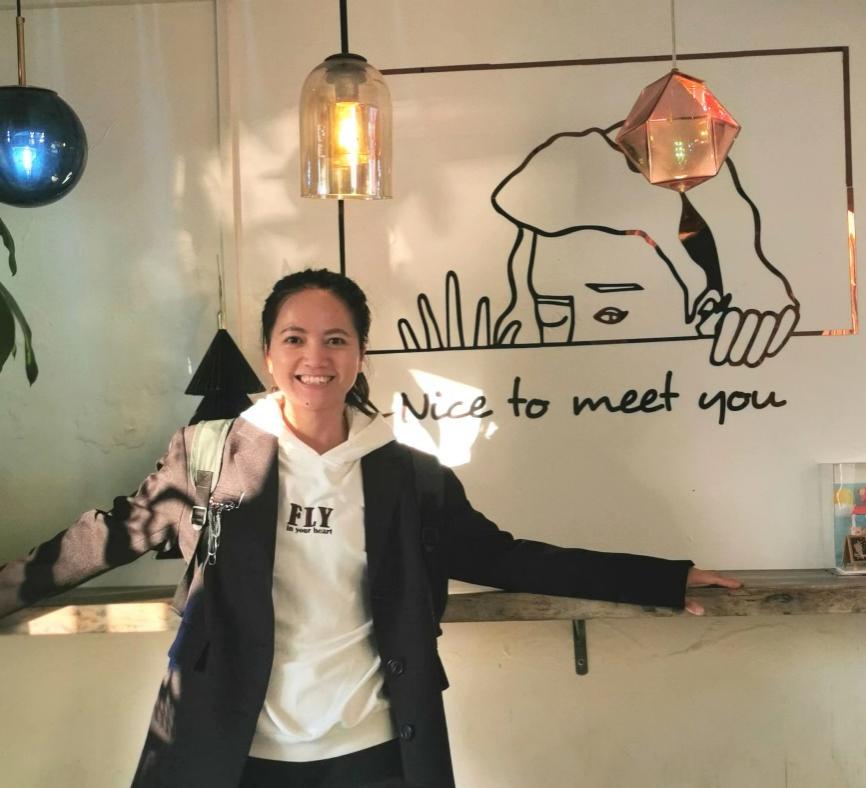 